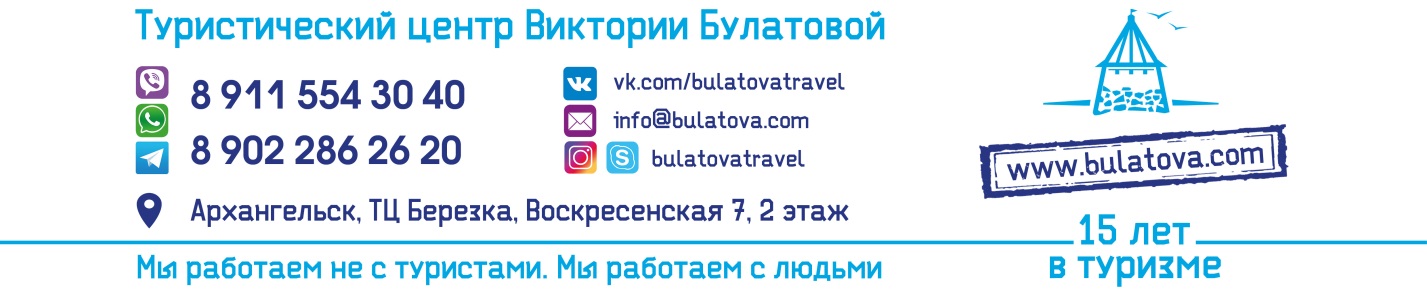 ПОЛИТИКА КОНФИДЕНЦИАЛЬНОСТИНастоящая Политика конфиденциальности персональной информации (далее — Политика) действует в отношении всей информации, которую Сайт ( могут получить о пользователе во время использования им сайта. Согласие пользователя на предоставление персональной информации, данное им в соответствии с настоящей Политикой в рамках отношений с одним из лиц, входящих , распространяется на все лица.Использование Сайта означает безоговорочное согласие пользователя с настоящей Политикой и указанными в ней условиями обработки его персональной информации; в случае несогласия с этими условиями пользователь должен воздержаться от использования Сервисов.1. Персональная информация пользователей, которую получает и обрабатывает Сайт1.1. В рамках настоящей Политики под «персональной информацией пользователя»понимаются:1.1.1. Персональная информация, которую пользователь предоставляет о себе самостоятельно заполнении форм обратной связи, включая персональные данные пользователя.Обязательная для предоставления Сервисов (оказания услуг) информация помечена специальным образом. Иная информация предоставляется пользователем на его усмотрение.1.1.2 Данные, которые автоматически передаются в процессе их использования с помощью установленного на устройстве пользователя программного обеспечения, в том числе IP-адрес, информация из cookie, информация о браузере пользователя (или иной программе, с помощью которой осуществляется доступ к Сервисам), время доступа, адрес запрашиваемой страницы.1.2. Настоящая Политика применима только к Сайт. Сайт не контролирует и не несет ответственность за сайты третьих лиц, на которые пользователь может перейти по ссылкам, доступным на сайтах Сайт , в том числе в результатах поиска. На таких сайтах у пользователя может собираться или запрашиваться иная персональная информация, а также могут совершаться иные действия.1.3. Сайт в общем случае не проверяет достоверность персональной информации, предоставляемой пользователями, и не осуществляет контроль за их дееспособностью. Однако Сайт исходит из того, что пользователь предоставляет достоверную и достаточную персональную информацию по вопросам, предлагаемым в форме регистрации, и поддерживает эту информацию в актуальном состоянии.2. Цели сбора и обработки персональной информации пользователей2.1. Сайт собирает и хранит только те персональные данные, которые необходимы для предоставления и оказания услуг (исполнения соглашений и договоров с пользователем).2.2. Персональную информацию пользователя Сайт может использовать в следующих целях:2.2.1. Идентификация стороны в рамках соглашений и договоров с Сайт2.2.2. Предоставление пользователю персонализированных услуг;2.2.3. Связь с пользователем, в том числе направление уведомлений, запросов и информации, касающихся использования Сервисов, оказания услуг, а также обработка запросов и заявок от пользователя;2.2.4. Улучшение качества, удобства их использования, разработка услуг;2.2.5. Таргетирование рекламных материалов;2.2.6. Проведение статистических и иных исследований на основе обезличенных данных.3. Условия обработки персональной информации пользователя и её передачи 
третьим лицам3.1. Сайт хранит персональную информацию пользователей в соответствии с внутренними регламентами конкретных сервисов.3.2. В отношении персональной информации пользователя сохраняется ее конфиденциальность, кроме случаев добровольного предоставления пользователем информации о себе для общего доступа неограниченному кругу лиц.При использовании отдельных Сервисов пользователь соглашается с тем, что определённая часть его персональной информации становится общедоступной.3.3. Сайт вправе передать персональную информацию пользователя третьим лицам в следующих случаях:3.3.1. Пользователь выразил свое согласие на такие действия;3.3.2. Передача необходима в рамках использования пользователем определенного Сервиса либо для оказания услуги пользователю;3.3.3. Передача предусмотрена российским или иным применимым законодательством в рамках установленной законодательством процедуры;3.3.4. Такая передача происходит в рамках продажи или иной передачи бизнеса (полностью или в части), при этом к приобретателю переходят все обязательства по соблюдению условий настоящей Политики применительно к полученной им персональной информации;3.3.5. В целях обеспечения возможности защиты прав и законных интересов Сайт или третьих лиц в случаях, когда пользователь нарушает Пользовательское соглашение сервисов Сайт .3.4. При обработке персональных данных пользователей Сайт руководствуется Федеральным законом РФ «О персональных данных».4. Изменение пользователем персональной информации4.1. Пользователь может в любой момент изменить (обновить, дополнить) предоставленную им персональную информацию или её часть, а также параметры её конфиденциальности.5. Защита персональной информации пользователей5.1. Меры, применяемые для защиты персональной информации пользователей Сайт принимает необходимые и достаточные организационные и технические меры для защиты персональной информации пользователя от неправомерного или случайного доступа, уничтожения, изменения, блокирования, копирования, распространения, а также от иных неправомерных действий с ней третьих лиц.6. Изменение Политики конфиденциальности. Применимое законодательство6.1. Сайт имеет право вносить изменения в настоящую Политику конфиденциальности. При внесении изменений в актуальной редакции указывается дата последнего обновления. Новая редакция Политики вступает в силу с момента ее размещения, если иное не предусмотрено новой редакцией Политики.6.2. К настоящей Политике и отношениям между пользователем и Сайт, возникающим в связи с применением Политики конфиденциальности, подлежит применению право Российской Федерации.